Советы родителям непослушного ребенка   Часто от родителей ребёнка 4 лет можно услышать о том, что кроха не слушается, вообще не реагирует на запреты и уговоры, старается сделать всё назло, наблюдая за реакцией окружающих его как близких, так и посторонних людей. Почему дети себя ведут подобным образом, а главное, что делать, когда поведение малыша выходит за всякие рамки норм и приличия? 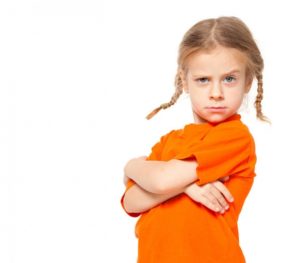       Изначально родителям четырёхлеток нужно смириться с тем, что дети в этом возрасте переживают особый период, во время которого им свойственны некоторые особенности поведения.      Когда малыш не слушается, он вовсе не желает навредить близким людям и не ставит себе цель заставить их потерять терпение. Просто именно в возрасте 4 лет у детей наступает период протестов, на фоне которых происходит первое становление самостоятельной, отдельной от взрослых личности.       Некоторые отклонения в поведении малышей этого возраста можно предугадать и даже при желании сгладить, если, заранее подготовившись к этому этапу их взросления, избегать конфликтов, стрессов и непонимания в критические моменты. Как это сделать? Об этом ниже.Главные правила, позволяющие добиться послушания        1. Проявляя требования — будьте непреклонны и последовательны. Допустим, ребенок специально сломал игрушку, в качестве наказания он был отлучен от просмотра мультиков на день. Впоследствии малыш извинился. Но его извинения или улучшение поведения не должны трактоваться родителями как посыл к тому, чтобы отменить наказание. Если наказание уже есть, то оно должно быть выполнено в полной мере.          2. Требуйте только то, что малыш в состоянии понять и выполнить. Вместо «убери в комнате» лучше говорить «убери игрушки и заправь кровать». Чем младше ребенок, тем больше конкретики нужно вносить в свои просьбы.            3. Показывайте на своем примере, как надо. Это важная часть, которая требует отдельного разбора. Если вкратце, то модель поведения для ребенка полностью обозначается его родителями. При этом важность представляет не только их поведение друг с другом и с малышом, но и взаимодействие с окружающим миром, с незнакомыми людьми.            4. Учитывайте меру наказания в зависимости от величины (тяжести) проступка. Если ребенок не съел кашу, то применять к нему физическое наказание глупо и жестоко. Родители сами должны понимать, как и за что наказывать, чтобы не переусердствовать.            5. «Нельзя» - слово, которое не рекомендуется к частому использованию. Множество запретов может сковать малыша и сказаться на замедлении его познавательного развития. Малышу важно понимать причину возникновения тех или иных запретов и наказаний. Недостаточно просто ставить его перед фактом: «ты сделал плохо, ты наказан» или бросать сухое «нельзя» в ответ на просьбу. Ребенок в возрасте 3-4 лет воспринимает «нельзя» как повод побунтовать, нарушить запрет.
Ни при каких обстоятельствах уступать нельзя. Жалость в такой момент только усугубит ситуацию. Не нужно обращать внимания ни на слёзы, ни на просьбы малыша. Убедив вас сейчас, в дальнейшем он продолжит баловство, а вы потеряете свой авторитет. Вы же хотите, чтобы ребёнок прислушивался к вашему мнению?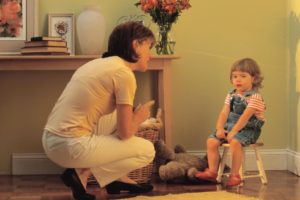 	Педагог – психолог  МАДОУ АР детский сад «Сибирячок»  Леонтьева Елена Юрьевна